EXEMPLE D’ACTIVITÉS PROPOSÉES EN FONCTION DES OUVRAGES OU ESPACES CIBLÉSFamille des métiers des transitions numérique et énergétique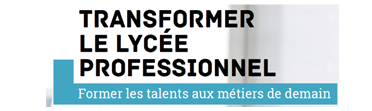 2nde TNEScénario : MFERFamille des métiers des transitions numérique et énergétique2nde TNEScénario : MFEREtape 3Le scénario envisagé suite à l’inventaire pédagogique du dossierSUPPORT PÉDAGOGIQUEGroupe scolaire Germaine TILLON Toulouse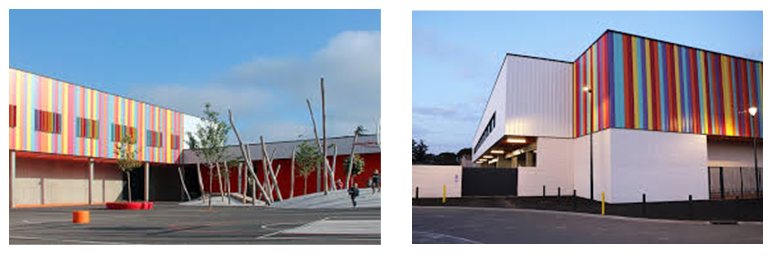 Etape 3Le scénario envisagé suite à l’inventaire pédagogique du dossierSUPPORT PÉDAGOGIQUEGroupe scolaire Germaine TILLON ToulouseLA SPÉCIALITÉ DU BACCALAURÉATLOT CVCMFERLOT CVCÉLÉMENTS D’OUVRAGES ÉTUDIÉSLOT CVCClimatiseur du local VDI/serveur 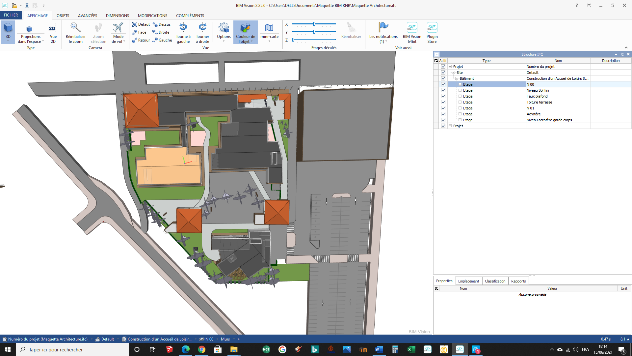 Bloc sanitaire du personnel (H/F)Installation et mise en service du climatiseurAmélioration et dépannage de l’installationCompétences travailléesSéquence 1 : Comment préparer son intervention ou sa réalisation ?CC11 : Collecter les données nécessaires à l’intervention ou à la réalisation en utilisant les outils numériques CC12 : Ordonner les données nécessaires à l’intervention ou à la réalisation en tenant compte des interactions avec les autres intervenantsCC13 : Repérer les contraintes liées à l’efficacité énergétiqueCC21 : Organiser son poste de travail en assurant la sécurité de tous les intervenantsCC22 : Identifier les EPC et les EPI adaptés à l’interventionCC23 : Déterminer les matériels, les produits et les outillages nécessaires à la réalisation de son interventionCC31 : Identifier les éléments d’un système énergétique, de son installation électrique et de son environnement numériqueCC32 : Identifier les grandeurs physiques nominales associées à l’installation (températures, pression, puissances, intensités, tensions, …)CC33 : Représenter tout ou partie d’une installation, manuellement ou avec un outil numériqueSéquence 2 : Comment mettre en œuvre une intervention ou une réalisation ?CC41 : Implanter les matériels et les supports CC42 : Réaliser l’installation et/ou les modifications des réseaux fluidiques et/ou les câblages électriquesCC43 : Opérer avec une attitude écoresponsableCC51 : Contrôler la conformité des réalisations sur les réseaux fluidiques et les installations électriquesCC52 : Déterminer les réglages nécessaires pour obtenir le fonctionnement attendu du systèmeCC53 : Identifier les modes opératoires des essais normatifs nécessaires à la mise en service des installationsCC61 : Appliquer les mesures de prévention des risques professionnelsCC62 : Réaliser les opérations de mise en service et/ou d’arrêt de l’installationCC82 : Expliquer l’état d’avancement des opérations, leurs contraintes et leurs difficultésSéquence 3 : Comment conduire un équipement ou une installation pour améliorer l’efficacité énergétique ? CC63 : Réaliser les mesures nécessaires pour valider le fonctionnement de l’installationCC71 : Contrôler les données d’exploitation (indicateurs, voyants…) par rapport aux attendus CC92 : Expliquer le fonctionnement et l’utilisation de l’installation au client et/ou à l’exploitant  Séquence 4 : Comment assurer le bon fonctionnement d’un équipement ou d’une installation ? CC91 : Interpréter les informations du client et/ou l’exploitant sur ses besoins CC72 : Constater la défaillance CC73 : Lister des hypothèses de panne et/ou de dysfonctionnementCC62 : Réaliser les opérations de mise en service et/ou d’arrêt de l’installationCC81 : Compléter les documents techniques et administratifsCC83 : Formuler un compte-rendu, un rapport d’activitéSéquence 1Comment préparer son intervention ?Séquence 1Comment préparer son intervention ?ICCERICCERÉLÉMENTS D’OUVRAGES ÉTUDIÉSÉLÉMENTS D’OUVRAGES ÉTUDIÉSPréparation de l’installation du climatiseur du local VDI/serveur du groupe scolaire :Lecture de plan, étude de l’installation, décodage du CCTP et prise en main de la documentation technique fabricant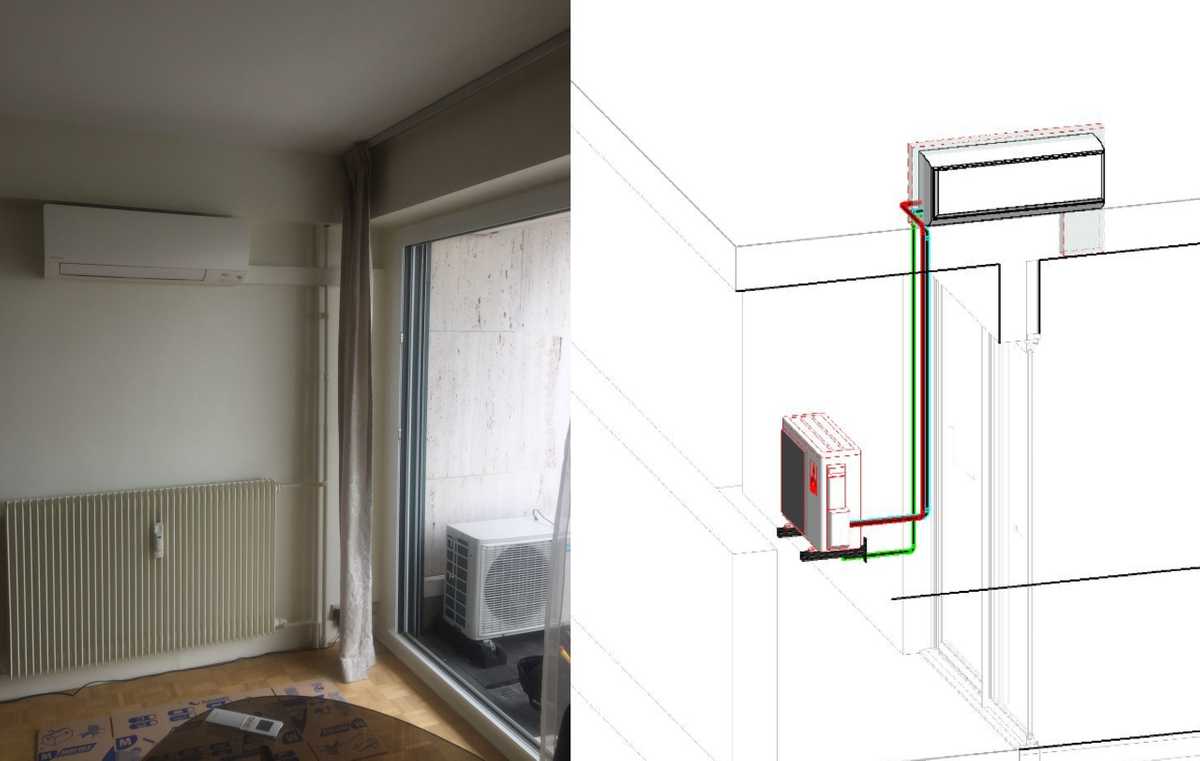 A1 : PREPARATION DES ACTIVITESA4 : COMMUNICATIONCC11 : Collecter les données nécessaires à l’intervention ou à la réalisation en utilisant les outils numériquesCC11 : Collecter les données nécessaires à l’intervention ou à la réalisation en utilisant les outils numériquesA partir de la maquette BIM, situer, repérer la partie d’installation à réaliser et identifier dans le CCTP les contraintes techniquesA partir de la maquette BIM, situer, repérer la partie d’installation à réaliser et identifier dans le CCTP les contraintes techniquesCC12 : Ordonner les données nécessaires à l’intervention ou à la réalisation en tenant compte des interactions avec les autres intervenantsCC12 : Ordonner les données nécessaires à l’intervention ou à la réalisation en tenant compte des interactions avec les autres intervenantsIdentifier les tâches des autres intervenants pour planifier l’interventionIdentifier les tâches des autres intervenants pour planifier l’interventionCC13 : Repérer les contraintes liées à l’efficacité énergétiqueCC13 : Repérer les contraintes liées à l’efficacité énergétiqueIdentifier les contraintes liées à la mise en place de l’unité intérieure (assurer la continuité de la performance du cadre bâti : étanchéité à l’air « Feebat Renov»)Identifier les contraintes liées à la mise en place de l’unité intérieure (assurer la continuité de la performance du cadre bâti : étanchéité à l’air « Feebat Renov»)CC21 : Organiser son poste de travail en assurant la sécurité de tous les intervenantsCC21 : Organiser son poste de travail en assurant la sécurité de tous les intervenantsDéterminer les contraintes liées à l’intervention dans son environnement et proposer une organisation pour réaliser l’intervention en toute sécuritéDéterminer les contraintes liées à l’intervention dans son environnement et proposer une organisation pour réaliser l’intervention en toute sécuritéCC22 : Identifier les EPC et les EPI adaptés à l’interventionCC22 : Identifier les EPC et les EPI adaptés à l’interventionA partir des documents ressources réglementaires identifier les EPI, EPC et EIS nécessaires à l’installation des lave- mainsA partir des documents ressources réglementaires identifier les EPI, EPC et EIS nécessaires à l’installation des lave- mainsCC23 : Déterminer les matériels, les produits et les outillages nécessaires à la réalisation de son interventionCC23 : Déterminer les matériels, les produits et les outillages nécessaires à la réalisation de son interventionDéterminer les matériels, les matériaux et l’outillage nécessaires pour l’installation du climatiseurDéterminer les matériels, les matériaux et l’outillage nécessaires pour l’installation du climatiseurCC31 : Identifier les éléments d’un système énergétique, de son installation électrique et de son environnement numériqueCC31 : Identifier les éléments d’un système énergétique, de son installation électrique et de son environnement numériqueIdentifier et schématiser les équipements et les réseaux fluidiquesIdentifier et schématiser les équipements et les réseaux fluidiquesCC32 : Identifier les grandeurs physiques nominales associées à l’installation (températures, pression, puissances, intensités, tensions, …)CC32 : Identifier les grandeurs physiques nominales associées à l’installation (températures, pression, puissances, intensités, tensions, …)Identifier les valeurs de pression, de température, de débit d’air garantissant le bon fonctionnement de l’installation et le confort des usagersIdentifier les valeurs de pression, de température, de débit d’air garantissant le bon fonctionnement de l’installation et le confort des usagersCC33 : Représenter tout ou partie d’une installation, manuellement ou avec un outil numériqueCC33 : Représenter tout ou partie d’une installation, manuellement ou avec un outil numériqueA partir de la maquette BIM et de la documentation technique du climatiseur, réaliser le schéma de principe des raccordements fluidiques et électriquesA partir de la maquette BIM et de la documentation technique du climatiseur, réaliser le schéma de principe des raccordements fluidiques et électriquesSéquence 2Comment réaliser une intervention ou une réalisation ?Séquence 2Comment réaliser une intervention ou une réalisation ?ICCERICCERÉLÉMENTS D’OUVRAGES ÉTUDIÉSÉLÉMENTS D’OUVRAGES ÉTUDIÉSL’installation du climatiseur du local VDI/serveur du groupe scolaire Réalisation de la pose du climatiseur, des raccordements fluidiques et électriques et de sa mise en service.A2 : RÉALISATION ET MISE EN SERVICE D’UNE INSTALLATIONA4 : COMMUNICATIONCC41 : Implanter les matériels et les supportsCC41 : Implanter les matériels et les supportsImplanter, équiper, fixer l’unité intérieure et l’unité extérieure en respectant la réglementation et les préconisations techniques du fabricantImplanter, équiper, fixer l’unité intérieure et l’unité extérieure en respectant la réglementation et les préconisations techniques du fabricantCC42 : Réaliser l’installation et/ou les modifications des réseaux fluidiques et/ou les câblages électriquesCC42 : Réaliser l’installation et/ou les modifications des réseaux fluidiques et/ou les câblages électriquesRéaliser le façonnage et les assemblages nécessaires pour les raccordements aux réseaux fluidiquesRéaliser le façonnage et les assemblages nécessaires pour les raccordements aux réseaux fluidiquesCC43 : Opérer avec une attitude écoresponsable.CC43 : Opérer avec une attitude écoresponsable.Identifier les déchets et effectuer le tri sélectif suite à l’installation du lave mainsIdentifier les déchets et effectuer le tri sélectif suite à l’installation du lave mainsCC51 : Contrôler la conformité des réalisations sur les réseaux fluidiques et les installations électriquesCC51 : Contrôler la conformité des réalisations sur les réseaux fluidiques et les installations électriquesA partir de la documentation technique et du CCTP,  contrôler la conformité de l’installation réaliséeA partir de la documentation technique et du CCTP,  contrôler la conformité de l’installation réaliséeCC52 : Déterminer les réglages nécessaires pour obtenir le fonctionnement attendu du systèmeCC52 : Déterminer les réglages nécessaires pour obtenir le fonctionnement attendu du systèmeA partir des caractéristiques techniques et en tenant compte du CCTP, identifier les réglages pour obtenir le bon fonctionnementA partir des caractéristiques techniques et en tenant compte du CCTP, identifier les réglages pour obtenir le bon fonctionnementCC53 : Identifier les modes opératoires des essais normatifs nécessaires à la mise en service des installationsCC53 : Identifier les modes opératoires des essais normatifs nécessaires à la mise en service des installationsIdentifier le mode opératoire, dans la documentation technique du fabricant, permettant la mise en service Identifier le mode opératoire, dans la documentation technique du fabricant, permettant la mise en service CC61 : Appliquer les mesures de prévention des risques professionnelsCC61 : Appliquer les mesures de prévention des risques professionnelsAnalyser les risques professionnels et prévoir les mesures de prévention adaptées à l’interventionAnalyser les risques professionnels et prévoir les mesures de prévention adaptées à l’interventionCC62 : Réaliser les opérations de mise en service et/ou d’arrêt de l’installationCC62 : Réaliser les opérations de mise en service et/ou d’arrêt de l’installationVérifier l’étanchéité du réseau fluidique, réaliser le tirage au vide et la mise en pression du réseau.Vérifier l’étanchéité du réseau fluidique, réaliser le tirage au vide et la mise en pression du réseau.CC82 : Expliquer l’état d’avancement des opérations, leurs contraintes et leurs difficultésCC82 : Expliquer l’état d’avancement des opérations, leurs contraintes et leurs difficultésExpliquer l’état d’avancement des opérations, leurs contraintes et leurs difficultés à la hiérarchie (réunion de chantier, opérations de mise en service, de dépannage …)Expliquer l’état d’avancement des opérations, leurs contraintes et leurs difficultés à la hiérarchie (réunion de chantier, opérations de mise en service, de dépannage …)Séquence 3Comment conduire un équipement ou une installation pour améliorer son efficacité énergétique ?Séquence 3Comment conduire un équipement ou une installation pour améliorer son efficacité énergétique ?ICCERICCERÉLÉMENTS D’OUVRAGES ÉTUDIÉSÉLÉMENTS D’OUVRAGES ÉTUDIÉSL’unité intérieure du climatiseur du local VDI/serveurRemplacement de l’unité intérieure L’unité intérieure du climatiseur du local VDI/serveurRemplacement de l’unité intérieure A3 : MAINTENANCE D’UNE INSTALLATIONA4 : COMMUNICATIONCC63 : Réaliser les mesures nécessaires pour valider le fonctionnement de l’installation CC63 : Réaliser les mesures nécessaires pour valider le fonctionnement de l’installation Après avoir remplacé l’unité intérieure, en s’appuyant sur la documentation technique réaliser les mesures de température et de pressions fluidiques et de débit d’airAprès avoir remplacé l’unité intérieure, en s’appuyant sur la documentation technique réaliser les mesures de température et de pressions fluidiques et de débit d’airCC71 : Contrôler les données d’exploitation (indicateurs, voyants…) par rapport aux attendusCC71 : Contrôler les données d’exploitation (indicateurs, voyants…) par rapport aux attendusMesurer la température et la pression du fluide après dépannage : celui-ci sera comparé à la valeur donnée dans le CCTPComparer la température de l’air (à la sortie de l’unité intérieure) produite par le climatiseur à la valeur de température de consigneMesurer la température et la pression du fluide après dépannage : celui-ci sera comparé à la valeur donnée dans le CCTPComparer la température de l’air (à la sortie de l’unité intérieure) produite par le climatiseur à la valeur de température de consigneCC92 : Expliquer le fonctionnement et l’utilisation de l’installation au client et/ou à l’exploitantCC92 : Expliquer le fonctionnement et l’utilisation de l’installation au client et/ou à l’exploitantExpliquer au client (ou à l’utilisateur) le fonctionnement, le bon usage et les contraintes techniques d’utilisation de l’équipementExpliquer au client (ou à l’utilisateur) le fonctionnement, le bon usage et les contraintes techniques d’utilisation de l’équipementSéquence 4Comment assurer le bon fonctionnement d’un équipement ou d’une installation ?Séquence 4Comment assurer le bon fonctionnement d’un équipement ou d’une installation ?ICCERICCERÉLÉMENTS D’OUVRAGES ÉTUDIÉSÉLÉMENTS D’OUVRAGES ÉTUDIÉSLe climatiseur du local VDI/serveur du groupe scolaire  Le client se plaint d’un problème de température dans le local « VDI/serveur » qui n’arrive plus à descendre en dessous de 23°C.Le climatiseur du local VDI/serveur du groupe scolaire  Le client se plaint d’un problème de température dans le local « VDI/serveur » qui n’arrive plus à descendre en dessous de 23°C.A3 : MAINTENANCE D’UNE INSTALLATIONA4 : COMMUNICATIONCC91 : Interpréter les informations du client et/ou l’exploitant sur ses besoinsCC91 : Interpréter les informations du client et/ou l’exploitant sur ses besoinsÉchanger avec le client concernant le dysfonctionnement.Interpréter l’échangeÉchanger avec le client concernant le dysfonctionnement.Interpréter l’échangeCC72 : Constater la défaillanceCC72 : Constater la défaillanceLe manque de « froid » est constaté et vérifié (mesure de la température d’air du local et de la température n sortie de l’unité intérieure)Le manque de « froid » est constaté et vérifié (mesure de la température d’air du local et de la température n sortie de l’unité intérieure)CC73 : Lister des hypothèses de panne et/ou de dysfonctionnement.CC73 : Lister des hypothèses de panne et/ou de dysfonctionnement.- Hypothèses sur le manque de « froid » : manque de fluide frigorigène, régulation mal réglée…- Hypothèses sur le manque de « froid » : manque de fluide frigorigène, régulation mal réglée…CC62 : Réaliser les opérations de mise en service et/ou d’arrêt de l’installationCC62 : Réaliser les opérations de mise en service et/ou d’arrêt de l’installationEn fonction du type d’intervention à pratiquer :réaliser la mise à l’arrêt de tout ou partie de l’installation, réaliser l’intervention, remettre en service, contrôler, réglerEn fonction du type d’intervention à pratiquer :réaliser la mise à l’arrêt de tout ou partie de l’installation, réaliser l’intervention, remettre en service, contrôler, réglerCC81 : Compléter les documents techniques et administratifsCC81 : Compléter les documents techniques et administratifsCompléter les fiches d'autocontrôle des installationsCompléter les fiches d'autocontrôle des installationsCC83 : Formuler un compte-rendu, un rapport d’activité CC83 : Formuler un compte-rendu, un rapport d’activité Renseigner un rapport d’interventionRenseigner un rapport d’intervention